27 сентября 2013 год   В сентябре в детском саду прошла традиционная выставка «Дары осени».Наступила золотая осень и подарила нам щедрый и богатый урожай. А наши умелые родители с детьми превратили овощи и фрукты в забавные поделки. Получилась интересная выставка – «Дары осени», которую Лапшина О.Е. оформила в коридоре, чтобы работами смогли полюбоваться все гости детского сада.  Благодарим всех родителей и детей, которые приняли участие в этой творческой работе!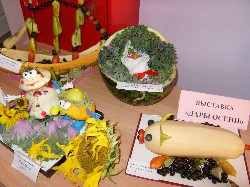 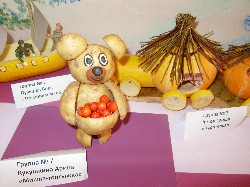 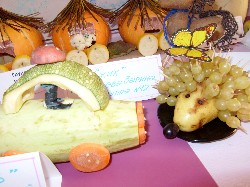 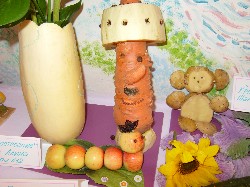 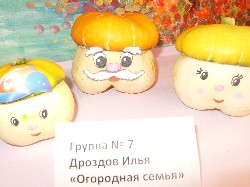 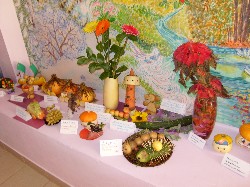 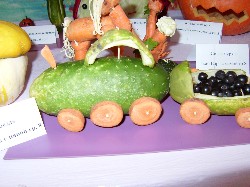 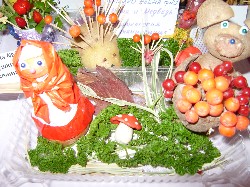 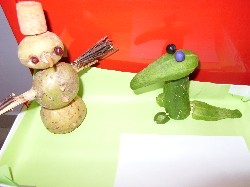 